Fachdienst Verwaltung, Jagd und Waffen Farchauer Weg 7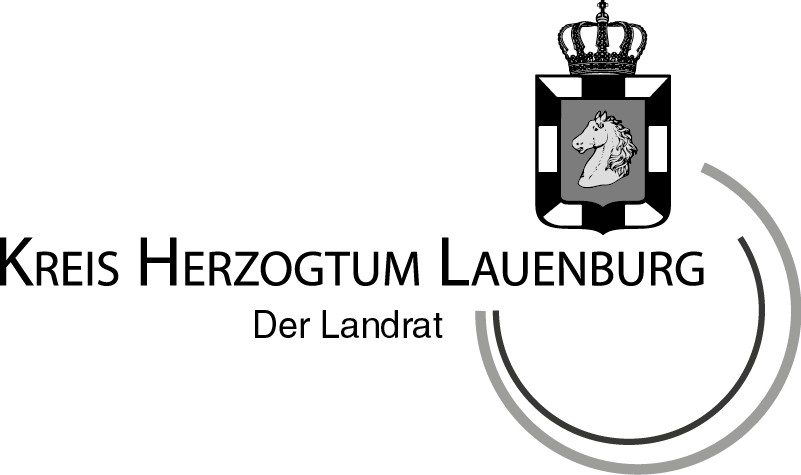 23909 FredeburgAuskunft erteilt: Frau Richter Tel.: 04541 8615-29E-Mail: richter@kreis-rz.deAntrag auf Erteilung/Verlängerung eines3 Jahresjagdscheins	gültig ab: 	_________2 Jahresjagdscheins   	gültig ab: 	_________1 Jahresjagdscheins    	gültig ab: 	_________Jugendjagdscheins     	gültig ab: 	_________Falknerjagdscheins	gültig ab:      _________Tagesjagdscheins	gültig vom:   _________  bis  _________ (14 Tage)(für Deutsche mit Hauptwohnsitz im Kreis Herzogtum Lauenburg) 1. Angaben zur Person  ________________________________________	           Staatsangehörigkeit       deutsch	   Geburtstag, Geburtsortaktuelle Anschrift Anschriften der letzten 5 JahreTelefon/Mobiltelefon/E-Mail (Angaben freiwillig)Körperliche und geistige EignungKörperliche und geistige Mängel (z.B. schwere Formen von Sehschwäche, Angabe der Dioptrie links/rechts), Fahruntüchtigkeit, Nachtblindheit, Einäugigkeit, Hirnverletzungen, schwere Herz- und Kreislauferkrankungen, Zuckerkrankheit, Anfallsleiden, Geisteskrankheit, Alkohol-, Arznei- oder Drogenmissbrauch, Schwerhörigkeit, Taubheit, Amputation, Lähmungen usw.)habe ich bzw. hatte ich        keine				folgende: _______________________________________						     _______________________________________						     _______________________________________Bitte wenden!ZuverlässigkeitGegen mich istkein Strafverfahren anhängig.folgendes Strafverfahren anhängig (Tatbezeichnung, ermittelnde Staatsanwaltschaft/Polizei):Ich bin in den letzten 10 Jahrennicht wegen einer Straftat oder eines Verbrechens rechtskräftig verurteilt worden.wegen einer/mehrerer Straftat/en oder eines/mehrerer Verbrechen/s rechtskräftig verurteilt worden.Jagderlaubnisse/JagdschutzIch binJagdpächterEigenjagdbesitzerInhaber eines entgeltlichen JagderlaubnisscheinsInhaber eines unentgeltlichen JagderlaubnisscheinsJagdschutzbeauftragterRevier/e:	 	Anlagen zum Antrag nebst Ihrem JagdscheinheftVersicherungsbescheinigung in Kopie (für die Gesamtdauer der Gültigkeit des Jagdscheins) Passbild (nur bei Ersterteilung bzw. Ausstellung eines neuen Jagdscheinheftes) Prüfungszeugnis im Original (nur bei Ersterteilung)Mit meiner Unterschrift bestätigte ich, dass keine Versagungsgründe nach § 17 des Bundesjagdgesetzes vorliegen.Unterschrift des/der Erziehungsberechtigten beiMinderjährigenName, VornameGeburtsnameOrt, DatumUnterschrift